福建水投集团霍口水务有限公司招聘报名表应聘岗位期望年薪（税前）期望年薪（税前）期望年薪（税前）照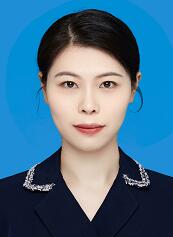 片姓   名性  别出生年月照片民   族籍  贯出 生 地照片毕业学校学  历   学   位照片所学专业政治面貌入党（团）时间入党（团）时间专业技术 职称婚姻状况身份证号码身份证号码邮箱地址联系电话联系电话通讯地址教 育 经 历（学校、专业、学历、毕业时间）（学校、专业、学历、毕业时间）（学校、专业、学历、毕业时间）（学校、专业、学历、毕业时间）（学校、专业、学历、毕业时间）（学校、专业、学历、毕业时间）（学校、专业、学历、毕业时间）（学校、专业、学历、毕业时间）（学校、专业、学历、毕业时间）（学校、专业、学历、毕业时间）（学校、专业、学历、毕业时间）工作经历（时间、单位、主要工作内容）（时间、单位、主要工作内容）（时间、单位、主要工作内容）（时间、单位、主要工作内容）（时间、单位、主要工作内容）（时间、单位、主要工作内容）（时间、单位、主要工作内容）（时间、单位、主要工作内容）（时间、单位、主要工作内容）（时间、单位、主要工作内容）（时间、单位、主要工作内容）奖惩情况取证情况时  间获得证书名称获得证书名称获得证书名称获得证书名称发证机构发证机构发证机构发证机构等级/证书编号等级/证书编号取证情况取证情况取证情况取证情况自我介绍本人郑重声明：以上所填资料均属实，如有不实，取消报名资格。                                  申请人签名：                                   年  月  日本人郑重声明：以上所填资料均属实，如有不实，取消报名资格。                                  申请人签名：                                   年  月  日本人郑重声明：以上所填资料均属实，如有不实，取消报名资格。                                  申请人签名：                                   年  月  日本人郑重声明：以上所填资料均属实，如有不实，取消报名资格。                                  申请人签名：                                   年  月  日本人郑重声明：以上所填资料均属实，如有不实，取消报名资格。                                  申请人签名：                                   年  月  日本人郑重声明：以上所填资料均属实，如有不实，取消报名资格。                                  申请人签名：                                   年  月  日本人郑重声明：以上所填资料均属实，如有不实，取消报名资格。                                  申请人签名：                                   年  月  日本人郑重声明：以上所填资料均属实，如有不实，取消报名资格。                                  申请人签名：                                   年  月  日本人郑重声明：以上所填资料均属实，如有不实，取消报名资格。                                  申请人签名：                                   年  月  日本人郑重声明：以上所填资料均属实，如有不实，取消报名资格。                                  申请人签名：                                   年  月  日本人郑重声明：以上所填资料均属实，如有不实，取消报名资格。                                  申请人签名：                                   年  月  日本人郑重声明：以上所填资料均属实，如有不实，取消报名资格。                                  申请人签名：                                   年  月  日